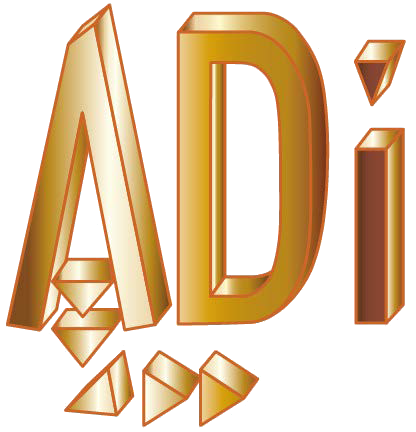 LIBERATORIA PER LA PUBBLICAZIONE DEL RACCONTOLa/Il sottoscritta/o:Nome:		 Cognome:		  Indirizzo:		  Telefono: 	E-Mail: 	 Autrice/autore del racconto:_________________________________________________ Preferisco comparire solo con le iniziali Accetto di comparire con il nome completoTITOLO DEL RACCONTO:	pur conservandone la proprietà dei diritti, autorizza l’Associazione Docenti e Dirigenti scolastici Italiani a pubblicare, a titolo gratuito, il suddetto racconto nell’ambito di eventuali pubblicazioni, raccolte e/o antologie.Data : 	Firma: 	DA COMPILARE obbligatoriamente:La/Il sottoscritta/o consente inoltre all'Associazione Docenti e Dirigenti scolastici Italiani di trattare i propri dati personali all'unico scopo di perseguire le finalità associative e dichiara di essere a conoscenza dei diritti riconosciutigli dal D. Lgs. n. 196/2003.Data : 	Firma: 	N.B.: Facoltativamente, al racconto inviato può essere allegata una breve nota biografica dell’autore (età, impiego professionale, interessi, hobby e altro)